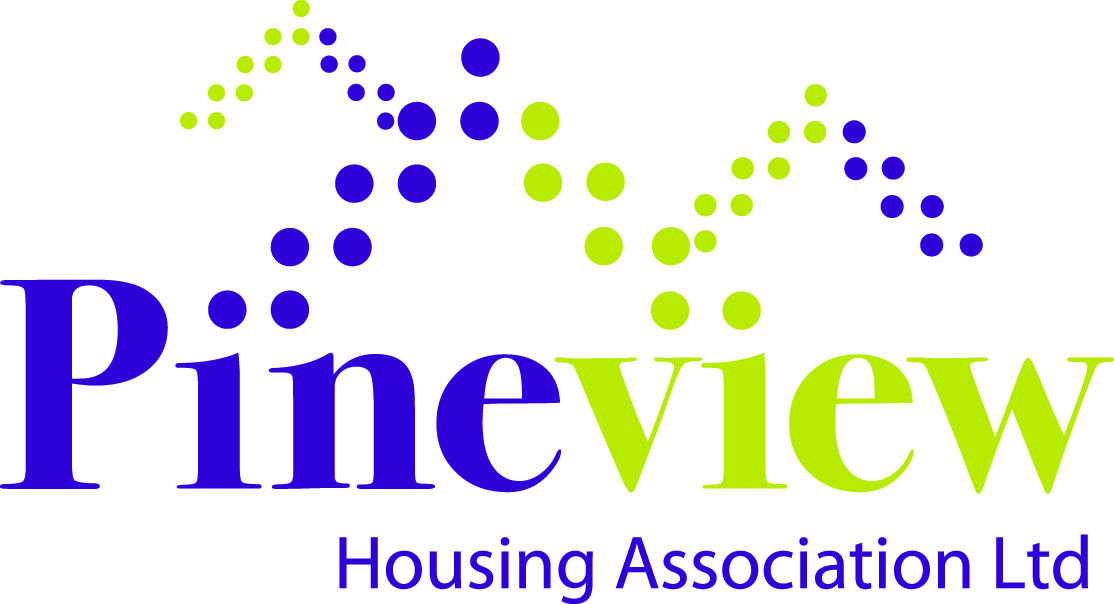 5 Rozelle Avenue – Drumchapel - Glasgow - G15 7QRTel: 0141 944 3891 - email: mail@pineview.org.uk - www.pineview.org.ukApplication for Membership Pineview is a registered housing association. Subject to the provision of our rules, the following shall be eligible for membership:Tenants of the Association;Service users of the Association;Other persons who support the objects of the Association.Organisations sympathetic to the objects of the Association.You can apply for membership of the Association from the age of 16.To obtain membership, please complete the information box below and send this Application, together with £1, to the Secretary c/o 5 Rozelle Avenue, Glasgow. All applications will be considered at the next Management Committee following receipt of your application and if membership is granted it will take effect immediately.  Your name will then be entered in the Register of Members and your Share Certificate and a Rule Book issued to you.Membership entitles you to stand for election to the Management Committee and to vote at general meetings of the Association, on the election of the Management Committee and on any other matters set out in the rule book. If you have any queries regarding this please contact Joyce or Isobel at the office on 0141 944 3891 or mail@pineview.org.ukName:                 	__________________________________________________Address & Postcode: 	__________________________________________________Date of Birth:  		__________________________________________________I enclose £1 as payment for one share and hereby apply to become a Member of Pineview Housing Association Ltd.  My interest in becoming a member is as follows:Signature:              _________________________________ Date:  __________